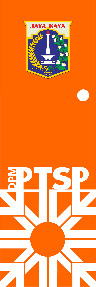 		Bidang PertanianChecklist PersyaratanIzin Distributor Pakan Hewan KesayanganKeterangan PrasyaratBaru: No. 1-8Perpanjangan: No. 1-9Kelengkapan Berkas: CatatanKet : Mohon memberi catatan apabila pemohon datang lebih dari satu kali atau mengalami hambatan dalam langkah prosedurNo.                /KewenanganUP PMPTSP KotaPengertianIzin dalam melakukan kegiatan distribusi pakan hewan yang dipelihara khusus sebagai hewan olah raga, kesenangan, dan keindahan.Dasar HukumUndang-undang Nomor 41 Tahun 2014Diajukan Melalui WebJakevoNoPersyaratanAdaTidakada1Menginput Formulir Izin Distributor Pakan Hewan Kesayangan secara elektronik melalui jakevo.jakarta.go.id2Indentitas Pemohon/Penanggung Jawab (Scan Asli)WNI :  Kartu Tanda Penduduk (KTP-el)WNA : Kartu Izin Tinggal Terbatas (KITAS) atau VISA / Paspor 3Jika dikuasakanScan Asli Surat kuasa di atas kertas bermaterai sesuai peraturan yang berlaku dan KTP-el orang yang diberi kuasa4Jika Usaha Perorangan (Scan Asli)NPWP Perorangan Jika Badan Usaha (Scan Asli)Akta pendirian dan perubahan (Kantor Pusat dan Kantor Cabang, jika ada) SK pengesahan pendirian dan perubahan  yang dikeluarkan oleh KemenkumhamNPWP Badan Usaha5Scan Asli Surat Izin Usaha Perdagangan (SIUP) dan Nomor Induk Berusaha (NIB) 6Surat pernyataan di atas kertas bermaterai  sesuai peraturan yang berlaku dari pemilik yang menyatakan bahwa pakan bukan untuk konsumsi manusia7Laporan realisasi8Persetujuan tetangga (kiri, kanan, depan, belakang disertai KTP-el)9Izin Distributor Pakan Hewan Kesayangan terdahuluNoLangkah ProsedurTgl DiterimaTgl PenyelesaianParaf1Front Office2Admin Logbook3Admin Teknis4Tim Teknis Survey / Tidak Survey4Tim Teknis Survey / Tidak Survey5Kasubag TU6Kepala UP PMPTSP7Admin TU untuk penomeran8Front OfficeWaktu PenyelesaianBiaya RetribusiMasa Berlaku14 hari kerjaRp.01 Tahun